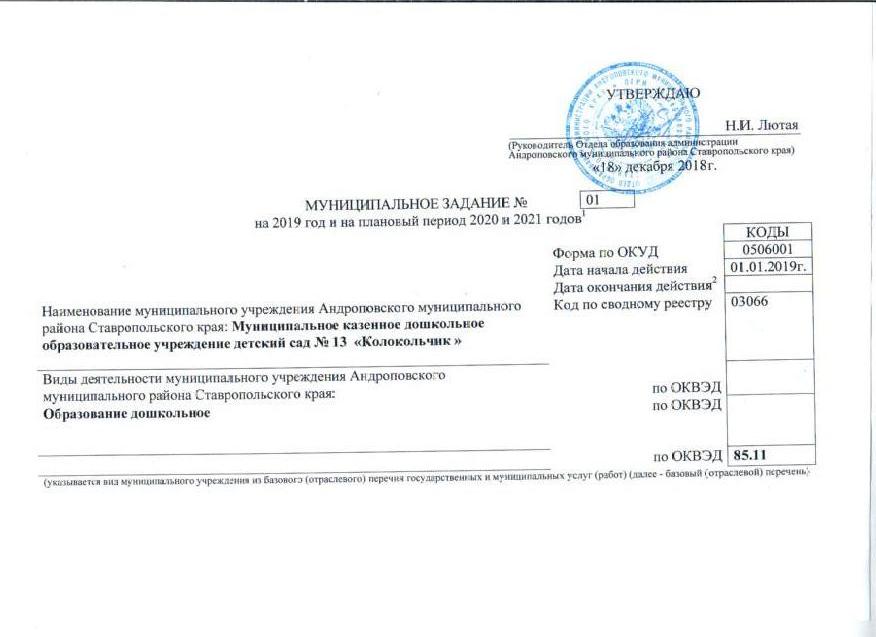 Часть I. Сведения об оказываемых муниципальных услугах3Раздел ___1___3. Показатели, характеризующие объем и (или) качество муниципальной услуги:3.1. Показатели, характеризующие качество муниципальной услуги4:3.2. Показатели, характеризующие объем муниципальной услуги:4. Нормативные правовые акты, устанавливающие размер платы (цену, тариф) либо порядок ее (его) установления:5. Порядок оказания муниципальной услуги:5.1. Нормативные правовые акты, регулирующие порядок оказания муниципальной услуги:Федеральный закон Государственная Дума РФ от 06.10.1999 №184-ФЗ «Об общих принципах организации законодательных (представительных) и исполнительных органов государственной власти субъектов Российской Федерации»;Федеральный закон Государственная Дума РФ от 29.12.2012 №273-ФЗ «Об образовании в Российской Федерации»;Федеральный закон Государственная Дума РФ от 06.10.2003 №131-ФЗ «Об общих принципах организации местного самоуправления в Российской Федерации»;Приказ Министерства образования и науки РФ от 30.08.2013 №1014 «Об утверждении Порядка организации и осуществления образовательной деятельности по основным общеобразовательным программам - образовательным программам дошкольного образования»;Приказ Министерства образования и науки РФ от 17.10.2013 №1155 «Об утверждении федерального государственного образовательного стандарта дошкольного образования».5.2. Порядок информирования потенциальных потребителей муниципальной услуги:Раздел __2____3. Показатели, характеризующие объем и (или) качество муниципальной услуги:3.1. Показатели, характеризующие качество муниципальной услуги4:3.2. Показатели, характеризующие объем муниципальной услуги:4. Нормативные правовые акты, устанавливающие размер платы (цену, тариф) либо порядок ее (его) установления:5. Порядок оказания муниципальной услуги:5.1. Нормативные правовые акты, регулирующие порядок оказания муниципальной услуги:Федеральный закон Государственная Дума РФ от 06.10.1999 №184-ФЗ «Об общих принципах организации законодательных (представительных) и исполнительных органов государственной власти субъектов Российской Федерации»;Федеральный закон Государственная Дума РФ от 29.12.2012 №273-ФЗ «Об образовании в Российской Федерации»;Федеральный закон Государственная Дума РФ от 06.10.2003 №131-ФЗ «Об общих принципах организации местного самоуправления в Российской Федерации»;Приказ Министерства образования и науки РФ от 30.08.2013 №1014 «Об утверждении Порядка организации и осуществления образовательной деятельности по основным общеобразовательным программам - образовательным программам дошкольного образования»;Приказ Министерства образования и науки РФ от 17.10.2013 №1155 «Об утверждении федерального государственного образовательного стандарта дошкольного образования».5.2. Порядок информирования потенциальных потребителей муниципальной услуги:Раздел ____4__3. Показатели, характеризующие объем и (или) качество муниципальной услуги:3.1. Показатели, характеризующие качество муниципальной услуги4:3.2. Показатели, характеризующие объем муниципальной услуги:4. Нормативные правовые акты, устанавливающие размер платы (цену, тариф) либо порядок ее (его) установления:5. Порядок оказания муниципальной услуги:5.1. Нормативные правовые акты, регулирующие порядок оказания муниципальной услуги:Федеральный закон Государственная Дума РФ от 06.10.1999 №184-ФЗ «Об общих принципах организации законодательных (представительных) и исполнительных органов государственной власти субъектов Российской Федерации»;Федеральный закон Государственная Дума РФ от 29.12.2012 №273-ФЗ «Об образовании в Российской Федерации»;Федеральный закон Государственная Дума РФ от 06.10.2003 №131-ФЗ «Об общих принципах организации местного самоуправления в Российской Федерации»;Приказ Министерства образования и науки РФ от 30.08.2013 №1014 «Об утверждении Порядка организации и осуществления образовательной деятельности по основным общеобразовательным программам - образовательным программам дошкольного образования»;Приказ Министерства образования и науки РФ от 17.10.2013 №1155 «Об утверждении федерального государственного образовательного стандарта дошкольного образования».5.2. Порядок информирования потенциальных потребителей муниципальной услуги:Часть II. Сведения об оказываемых муниципальных услугах3Раздел ___5___3. Показатели, характеризующие объем и (или) качество муниципальной услуги:3.1. Показатели, характеризующие качество муниципальной услуги4:3.2. Показатели, характеризующие объем муниципальной услуги:4. Нормативные правовые акты, устанавливающие размер платы (цену, тариф) либо порядок ее (его) установления:5. Порядок оказания муниципальной услуги:5.1. Нормативные правовые акты, регулирующие порядок оказания муниципальной услуги:Федеральный закон Государственная Дума РФ от 06.10.1999 №184-ФЗ «Об общих принципах организации законодательных (представительных) и исполнительных органов государственной власти субъектов Российской Федерации»;Федеральный закон Государственная Дума РФ от 29.12.2012 №273-ФЗ «Об образовании в Российской Федерации»;Федеральный закон Государственная Дума РФ от 06.10.2003 №131-ФЗ «Об общих принципах организации местного самоуправления в Российской Федерации»;Приказ Министерства образования и науки РФ от 30.08.2013 №1014 «Об утверждении Порядка организации и осуществления образовательной деятельности по основным общеобразовательным программам - образовательным программам дошкольного образования»;Приказ Министерства образования и науки РФ от 17.10.2013 №1155 «Об утверждении федерального государственного образовательного стандарта дошкольного образования».5.2. Порядок информирования потенциальных потребителей муниципальной услуги:Часть III. Прочие сведения о муниципальном задании91. Основания (условия и порядок) для досрочного прекращения выполнения муниципального задания: ликвидация организации;-реорганизация организации;- исключение муниципальных услуг из Перечня муниципальных услуг (работ);- отмена муниципального задания в установленном порядке;- иные основания, предусмотренные нормативными правовыми актами Российской Федерации, Ставропольского края и (или) Андроповского муниципального района2. Иная информация, необходимая для выполнения (контроля за выполнением) муниципального задания: Отчеты, мониторинги, аналитическая справка.3. Порядок контроля за выполнением муниципального задания: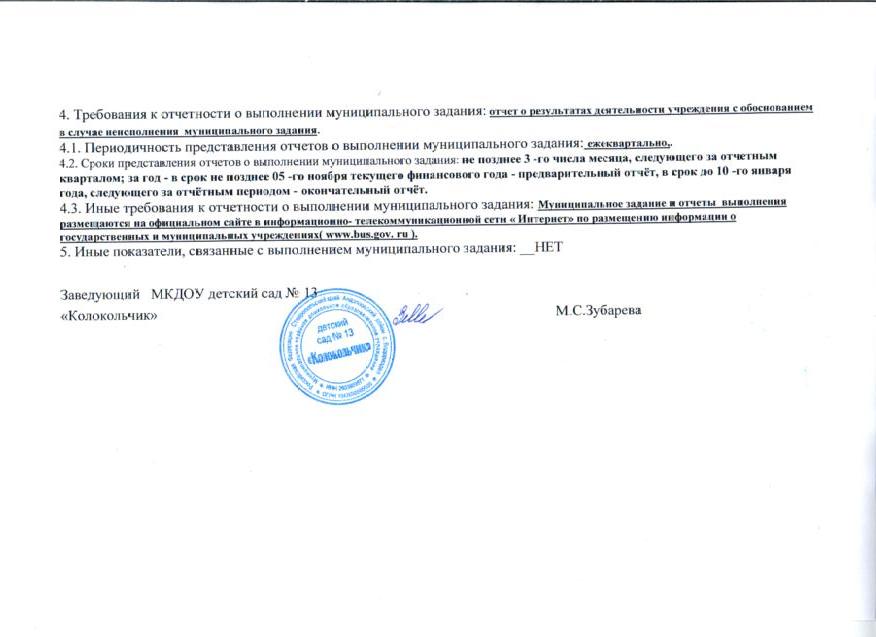 1. Наименование муниципальной услуги: Реализация основных общеобразовательных программ                                           Код муниципальной услуги в соответствии с общероссийским базовым перечнем или региональным перечнем государственных (муниципальных) услуг и работ50.Д45.0Код муниципальной услуги в соответствии с общероссийским базовым перечнем или региональным перечнем государственных (муниципальных) услуг и работ50.Д45.02. Категории потребителей муниципальной услуги: физические лица в возрасте до 8 лет                                    Код муниципальной услуги в соответствии с общероссийским базовым перечнем или региональным перечнем государственных (муниципальных) услуг и работ50.Д45.0Код муниципальной услуги в соответствии с общероссийским базовым перечнем или региональным перечнем государственных (муниципальных) услуг и работ50.Д45.0Уникальный номер реестровой записи5Показатель, характеризующий содержание муниципальной услугиПоказатель, характеризующий содержание муниципальной услугиПоказатель, характеризующий содержание муниципальной услугиПоказатель, характеризующий условия (формы) оказания муниципальной услугиПоказатель, характеризующий условия (формы) оказания муниципальной услугиПоказатель качества муниципальной услугиПоказатель качества муниципальной услугиПоказатель качества муниципальной услугиЗначение показателя качества муниципальной услугиЗначение показателя качества муниципальной услугиЗначение показателя качества муниципальной услугиДопустимые (возможные) отклонения от установленных показателей качества  муниципальной  услугиДопустимые (возможные) отклонения от установленных показателей качества  муниципальной  услугиУникальный номер реестровой записи5(наименование показателя)5(наименование показателя)5(наименование показателя)5(наименование показателя)5(наименование показателя)5наименование показателя5единица измеренияединица измерения2019_ год(очередной финансовый год)2020 год(1-й год планового периода)2021 год(2-й год планового периода)в процентахв абсолютных показателяхУникальный номер реестровой записи5(наименование показателя)5(наименование показателя)5(наименование показателя)5(наименование показателя)5(наименование показателя)5наименование показателя5наименование5код по ОКЕИ62019_ год(очередной финансовый год)2020 год(1-й год планового периода)2021 год(2-й год планового периода)в процентахв абсолютных показателях12345678910111213148010110.99.0.БВ24ДМ61000Доля родителей (законных представителей), удовлетворённых условиями и качеством предоставляемой услугипроцент7449999995-Полнота реализации  образовательной программы дошкольного образованияпроцент7441001001005-Уникальный номер реестровой записи5Показатель, характеризующий содержание муниципальной услугиПоказатель, характеризующий содержание муниципальной услугиПоказатель, характеризующий содержание муниципальной услугиПоказатель, характеризующий условия (формы) оказания муниципальной услугиПоказатель, характеризующий условия (формы) оказания муниципальной услугиПоказатель объема муниципальной услугиПоказатель объема муниципальной услугиПоказатель объема муниципальной услугиЗначение показателя объема муниципальной услугиЗначение показателя объема муниципальной услугиЗначение показателя объема муниципальной услугиРазмерплаты (цена, тариф)8Размерплаты (цена, тариф)8Размерплаты (цена, тариф)8Допустимые (возможные) отклонения от установленных показателей объема муниципальной услуги7Допустимые (возможные) отклонения от установленных показателей объема муниципальной услуги7Уникальный номер реестровой записи5(наименование показателя)5(наименование показателя)5(наименование показателя)5(наименование показателя)5(наименование показателя)5наименование показателя5единица измеренияединица измерения2019 _ год(очередной финансовый год)2020 _ год(1-й год планового периода)2021 _ год(2-й год планового периода)2019 __ год(очередной финансовый год)2020__ год(1-й год планового периода)2021 __ год(2-й год планового периода)в процентахв абсолютных показателяхУникальный номер реестровой записи5(наименование показателя)5(наименование показателя)5(наименование показателя)5(наименование показателя)5(наименование показателя)5наименование показателя5наименование5код по ОКЕИ2019 _ год(очередной финансовый год)2020 _ год(1-й год планового периода)2021 _ год(2-й год планового периода)2019 __ год(очередной финансовый год)2020__ год(1-й год планового периода)2021 __ год(2-й год планового периода)в процентахв абсолютных показателях12345678910111213141516178010110.99.0.БВ24ДМ61000не указаноне указаноот 1 года до 3 леточная-число обучающихсячеловек792101111---5-Нормативный правовой актНормативный правовой актНормативный правовой актНормативный правовой актНормативный правовой актвидпринявший органдатаномернаименование12345Способ информированияСостав размещаемой информацииЧастота обновления информации123СМИСтатьи, отражающие деятельность образовательной организации;о наименовании и месте нахождения организации;По мере изменения информации об образовательной организацииИнтернет (сайт муниципального образовательного учреждения)Публикации информации об образовательном  учреждении и объёмах оказываемых услуг.Сайт муниципальной дошкольной образовательной организации ds13androp.ruежемесячноИнформация на информационных стендах содержит: Копии лицензии, сведения о бесплатных и платных услугах, требования к воспитанникам, соблюдение которых обеспечивает оказание качественной услуги, порядок работы с обращениями и жалобами граждан.По мере поступления новой информацииИнформация на фасаде учреждения На фасаде имеется вывескаПри изменении типа, вида, наименования учрежденияИнформация в помещениях образовательного учрежденияРежим учреждения, государственная символика, графики работы администрации; адреса и контактные телефоны вышестоящей организации; информация о «телефонах доверия», информация о наличии и сроках действия лицензии; устав, реализуемые программыЕжегодно по мере необходимости1. Наименование муниципальной услуги: Реализация основных общеобразовательных программ                                           Код муниципальной услуги в соответствии с общероссийским базовым перечнем или региональным перечнем государственных (муниципальных) услуг и работ50.Д45.0Код муниципальной услуги в соответствии с общероссийским базовым перечнем или региональным перечнем государственных (муниципальных) услуг и работ50.Д45.02. Категории потребителей муниципальной услуги: физические лица в возрасте до 8 лет                                    Код муниципальной услуги в соответствии с общероссийским базовым перечнем или региональным перечнем государственных (муниципальных) услуг и работ50.Д45.0Код муниципальной услуги в соответствии с общероссийским базовым перечнем или региональным перечнем государственных (муниципальных) услуг и работ50.Д45.0Уникальный номер реестровой записи5Показатель, характеризующий содержание муниципальной услугиПоказатель, характеризующий содержание муниципальной услугиПоказатель, характеризующий содержание муниципальной услугиПоказатель, характеризующий условия (формы) оказания муниципальной услугиПоказатель, характеризующий условия (формы) оказания муниципальной услугиПоказатель качества муниципальной услугиПоказатель качества муниципальной услугиПоказатель качества муниципальной услугиЗначение показателя качества муниципальной услугиЗначение показателя качества муниципальной услугиЗначение показателя качества муниципальной услугиДопустимые (возможные) отклонения от установленных показателей качества  муниципальной  услугиДопустимые (возможные) отклонения от установленных показателей качества  муниципальной  услугиУникальный номер реестровой записи5(наименование показателя)5(наименование показателя)5(наименование показателя)5(наименование показателя)5(наименование показателя)5наименование показателя5единица измеренияединица измерения2019 год(очередной финансовый год)2020  год(1-й год планового периода)2021 год(2-й год планового периода)в процентахв абсолютных показателяхУникальный номер реестровой записи5(наименование показателя)5(наименование показателя)5(наименование показателя)5(наименование показателя)5(наименование показателя)5наименование показателя5наименование5код по ОКЕИ62019 год(очередной финансовый год)2020  год(1-й год планового периода)2021 год(2-й год планового периода)в процентахв абсолютных показателях12345678910111213148010110.99.0.БВ24ДН81000не указаноне указаноот 3 лет  до 8 леточная--Доля родителей (законных представителей), удовлетворённых условиями и качеством предоставляемой услугипроцент7449999995-Полнота реализации  образовательной программы дошкольного образованияпроцент7441001001005-Уникальный номер реестровой записи5Показатель, характеризующий содержание муниципальной услугиПоказатель, характеризующий содержание муниципальной услугиПоказатель, характеризующий содержание муниципальной услугиПоказатель, характеризующий условия (формы) оказания муниципальной услугиПоказатель, характеризующий условия (формы) оказания муниципальной услугиПоказатель объема муниципальной услугиПоказатель объема муниципальной услугиПоказатель объема муниципальной услугиЗначение показателя объема муниципальной услугиЗначение показателя объема муниципальной услугиЗначение показателя объема муниципальной услугиРазмерплаты (цена, тариф)8Размерплаты (цена, тариф)8Размерплаты (цена, тариф)8Допустимые (возможные) отклонения от установленных показателей объема муниципальной услуги7Допустимые (возможные) отклонения от установленных показателей объема муниципальной услуги7Уникальный номер реестровой записи5(наименование показателя)5(наименование показателя)5(наименование показателя)5(наименование показателя)5(наименование показателя)5наименование показателя5единица измеренияединица измерения2019 _ год(очередной финансовый год)2020 _ год(1-й год планового периода)2021 _ год(2-й год планового периода)2019__ год(очередной финансовый год)2020 __ год(1-й год планового периода)2021 __ год(2-й год планового периода)в процентахв абсолютных показателяхУникальный номер реестровой записи5(наименование показателя)5(наименование показателя)5(наименование показателя)5(наименование показателя)5(наименование показателя)5наименование показателя5наименование5код по ОКЕИ2019 _ год(очередной финансовый год)2020 _ год(1-й год планового периода)2021 _ год(2-й год планового периода)2019__ год(очередной финансовый год)2020 __ год(1-й год планового периода)2021 __ год(2-й год планового периода)в процентахв абсолютных показателях12345678910111213141516178010110.99.0.БВ24ДН81000не указаноне указаноот 3 лет  до 8 леточная-число обучающихсячеловек792626262---53Нормативный правовой актНормативный правовой актНормативный правовой актНормативный правовой актНормативный правовой актвидпринявший органдатаномернаименование12345Способ информированияСостав размещаемой информацииЧастота обновления информации123СМИСтатьи, отражающие деятельность образовательной организации;о наименовании и месте нахождения организации;По мере изменения информации об образовательной организацииИнтернет (сайт муниципального образовательного учреждения)Публикации информации об образовательном  учреждении и объёмах оказываемых услуг.Сайт муниципальной дошкольной образовательной организации ds13androp.ruежемесячноИнформация на информационных стендах содержит: Копии лицензии, сведения о бесплатных и платных услугах, требования к воспитанникам, соблюдение которых обеспечивает оказание качественной услуги, порядок работы с обращениями и жалобами граждан.По мере поступления новой информацииИнформация на фасаде учреждения На фасаде имеется вывескаПри изменении типа, вида, наименования учрежденияИнформация в помещениях образовательного учрежденияРежим учреждения, государственная символика, графики работы администрации; адреса и контактные телефоны вышестоящей организации; информация о «телефонах доверия», информация о наличии и сроках действия лицензии; устав, реализуемые программыЕжегодно по мере необходимости1. Наименование муниципальной услуги: Присмотр и уходКод муниципальной услуги в соответствии с общероссийским базовым перечнем или региональным перечнем государственных (муниципальных) услуг и работ50.Д40.0Код муниципальной услуги в соответствии с общероссийским базовым перечнем или региональным перечнем государственных (муниципальных) услуг и работ50.Д40.02. Категории потребителей муниципальной услуги: Физические лицаКод муниципальной услуги в соответствии с общероссийским базовым перечнем или региональным перечнем государственных (муниципальных) услуг и работ50.Д40.0______________________________________________________________________________________________________________________________________________________________________________________________________________________________Код муниципальной услуги в соответствии с общероссийским базовым перечнем или региональным перечнем государственных (муниципальных) услуг и работ50.Д40.0Уникальный номер реестровой записи5Показатель, характеризующий содержание муниципальной услугиПоказатель, характеризующий содержание муниципальной услугиПоказатель, характеризующий содержание муниципальной услугиПоказатель, характеризующий условия (формы) оказания муниципальной услугиПоказатель, характеризующий условия (формы) оказания муниципальной услугиПоказатель качества муниципальной услугиПоказатель качества муниципальной услугиПоказатель качества муниципальной услугиЗначение показателя качества муниципальной услугиЗначение показателя качества муниципальной услугиЗначение показателя качества муниципальной услугиДопустимые (возможные) отклонения от установленных показателей качества  муниципальной  услугиДопустимые (возможные) отклонения от установленных показателей качества  муниципальной  услугиУникальный номер реестровой записи5(наименование показателя)5(наименование показателя)5(наименование показателя)5(наименование показателя)5(наименование показателя)5наименование показателя5единица измеренияединица измерения2019__ год(очередной финансовый год)2020 _ год(1-й год планового периода)2021 _ год(2-й год планового периода)в процентахв абсолютных показателяхУникальный номер реестровой записи5(наименование показателя)5(наименование показателя)5(наименование показателя)5(наименование показателя)5(наименование показателя)5наименование показателя5наименование5код по ОКЕИ62019__ год(очередной финансовый год)2020 _ год(1-й год планового периода)2021 _ год(2-й год планового периода)в процентахв абсолютных показателях12345678910111213148632120.99.0.БВ23АГ13000Физические лица льготных категорий определяемых учредителем не указаноне указаногруппа сокращенного дня--Доля родителей (законных представителей), удовлетворённых условиями и качеством предоставляемой услугипроцент7449999995-Доля своевременно устраненных нарушений, выявленных в результате проверок органов, осуществляющих функции по контролю и надзору в сфере санитарного законодательства, %процент7441001001005-Уникальный номер реестровой записи5Показатель, характеризующий содержание муниципальной услугиПоказатель, характеризующий содержание муниципальной услугиПоказатель, характеризующий содержание муниципальной услугиПоказатель, характеризующий условия (формы) оказания муниципальной услугиПоказатель, характеризующий условия (формы) оказания муниципальной услугиПоказатель объема муниципальной услугиПоказатель объема муниципальной услугиПоказатель объема муниципальной услугиЗначение показателя объема муниципальной услугиЗначение показателя объема муниципальной услугиЗначение показателя объема муниципальной услугиРазмерплаты (цена, тариф)8Размерплаты (цена, тариф)8Размерплаты (цена, тариф)8Допустимые (возможные) отклонения от установленных показателей объема муниципальной услуги7Допустимые (возможные) отклонения от установленных показателей объема муниципальной услуги7Уникальный номер реестровой записи5(наименование показателя)5(наименование показателя)5(наименование показателя)5(наименование показателя)5(наименование показателя)5наименование показателя5единица измеренияединица измерения2019 _ год(очередной финансовый год)2020 _ год(1-й год планового периода)2021 _ год(2-й год планового периода)2019__ год(очередной финансовый год)2020__ год(1-й год планового периода)2021 __ год(2-й год планового периода)в процентахв абсолютных показателяхУникальный номер реестровой записи5(наименование показателя)5(наименование показателя)5(наименование показателя)5(наименование показателя)5(наименование показателя)5наименование показателя5наименование5код по ОКЕИ2019 _ год(очередной финансовый год)2020 _ год(1-й год планового периода)2021 _ год(2-й год планового периода)2019__ год(очередной финансовый год)2020__ год(1-й год планового периода)2021 __ год(2-й год планового периода)в процентахв абсолютных показателях12345678910111213141516178632120.99.0.БВ23АГ13000Физические лица льготных категорий определяемых учредителемне указаноне указаногруппа сокращенного днячисло детейчеловек792111---5-Нормативный правовой актНормативный правовой актНормативный правовой актНормативный правовой актНормативный правовой актвидпринявший органдатаномернаименование12345постановлениеАдминистрация Андроповского муниципального района Ставропольского края28.11.2018г.441« О внесении изменений в постановление администрации Андроповского муниципального района Ставропольского края от 30 декабря 2016 № 433 «О плате за присмотр и уход за детьми в дошкольных образовательных организациях Андроповского муниципального района Ставропольского края»Способ информированияСостав размещаемой информацииЧастота обновления информации123СМИСтатьи, отражающие деятельность образовательной организации;о наименовании и месте нахождения организации;По мере изменения информации об образовательной организацииИнтернет (сайт муниципального образовательного учреждения)Публикации информации об образовательном  учреждении и объёмах оказываемых услуг.Сайт муниципальной дошкольной образовательной организацииds13androp.ruежемесячноИнформация на информационных стендах содержит: Копии лицензии, сведения о бесплатных и платных услугах, требования к воспитанникам, соблюдение которых обеспечивает оказание качественной услуги, порядок работы с обращениями и жалобами граждан.По мере поступления новой информацииИнформация на фасаде учреждения На фасаде имеется вывескаПри изменении типа, вида, наименования учрежденияИнформация в помещениях образовательного учрежденияРежим учреждения, государственная символика, графики работы администрации; адреса и контактные телефоны вышестоящей организации; информация о «телефонах доверия», информация о наличии и сроках действия лицензии; устав, реализуемые программыЕжегодно по мере необходимости1. Наименование муниципальной услуги:  Присмотр и уходКод муниципальной услуги в соответствии с общероссийским базовым перечнем или региональным перечнем государственных (муниципальных) услуг и работ50.785.0Код муниципальной услуги в соответствии с общероссийским базовым перечнем или региональным перечнем государственных (муниципальных) услуг и работ50.785.02. Категории потребителей муниципальной услуги: Физические лица Код муниципальной услуги в соответствии с общероссийским базовым перечнем или региональным перечнем государственных (муниципальных) услуг и работ50.785.0______________________________________________________________________________________________________________________________________________________________________________________________________________________________Код муниципальной услуги в соответствии с общероссийским базовым перечнем или региональным перечнем государственных (муниципальных) услуг и работ50.785.0Уникальный номер реестровой записи5Показатель, характеризующий содержание муниципальной услугиПоказатель, характеризующий содержание муниципальной услугиПоказатель, характеризующий содержание муниципальной услугиПоказатель, характеризующий условия (формы) оказания муниципальной услугиПоказатель, характеризующий условия (формы) оказания муниципальной услугиПоказатель качества муниципальной услугиПоказатель качества муниципальной услугиПоказатель качества муниципальной услугиЗначение показателя качества муниципальной услугиЗначение показателя качества муниципальной услугиЗначение показателя качества муниципальной услугиДопустимые (возможные) отклонения от установленных показателей качества  муниципальной  услугиДопустимые (возможные) отклонения от установленных показателей качества  муниципальной  услугиУникальный номер реестровой записи5(наименование показателя)5(наименование показателя)5(наименование показателя)5(наименование показателя)5(наименование показателя)5наименование показателя5единица измеренияединица измерения2019 год(очередной финансовый год)2020 год(1-й год планового периода)20 21 год(2-й год планового периода)в процентахв абсолютных показателяхУникальный номер реестровой записи5(наименование показателя)5(наименование показателя)5(наименование показателя)5(наименование показателя)5(наименование показателя)5наименование показателя5наименование5код по ОКЕИ62019 год(очередной финансовый год)2020 год(1-й год планового периода)20 21 год(2-й год планового периода)в процентахв абсолютных показателях12345678910111213148532110.99.0.БВ19АА61000 физические лица за исключением льготных категорий  не указаноне указаногруппа сокращенного дня--Доля родителей (законных представителей), удовлетворённых условиями и качеством предоставляемой услугипроцент7449999995-Доля своевременно устраненных нарушений, выявленных в результате проверок органов, осуществляющих функции по контролю и надзору в сфере санитарного законодательства, %процент7441001001005Уникальный номер реестровой записи5Показатель, характеризующий содержание муниципальной услугиПоказатель, характеризующий содержание муниципальной услугиПоказатель, характеризующий содержание муниципальной услугиПоказатель, характеризующий условия (формы) оказания муниципальной услугиПоказатель, характеризующий условия (формы) оказания муниципальной услугиПоказатель объема муниципальной услугиПоказатель объема муниципальной услугиПоказатель объема муниципальной услугиЗначение показателя объема муниципальной услугиЗначение показателя объема муниципальной услугиЗначение показателя объема муниципальной услугиРазмерплаты (цена, тариф)8Размерплаты (цена, тариф)8Размерплаты (цена, тариф)8Допустимые (возможные) отклонения от установленных показателей объема муниципальной услуги7Допустимые (возможные) отклонения от установленных показателей объема муниципальной услуги7Уникальный номер реестровой записи5(наименование показателя)5(наименование показателя)5(наименование показателя)5(наименование показателя)5(наименование показателя)5наименование показателя5единица измеренияединица измерения2019 _ год(очередной финансовый год)2020_ год(1-й год планового периода)2021_ год(2-й год планового периода)2019__ год(очередной финансовый год)2020 __ год(1-й год планового периода)2021 __ год(2-й год планового периода)в процентахв абсолютных показателяхУникальный номер реестровой записи5(наименование показателя)5(наименование показателя)5(наименование показателя)5(наименование показателя)5(наименование показателя)5наименование показателя5наименование5код по ОКЕИ2019 _ год(очередной финансовый год)2020_ год(1-й год планового периода)2021_ год(2-й год планового периода)2019__ год(очередной финансовый год)2020 __ год(1-й год планового периода)2021 __ год(2-й год планового периода)в процентахв абсолютных показателях12345678910111213141516178532110.99.0.БВ19АА61000 физические лица за исключением льготных категорий  не указаноне указаногруппа сокращенного дня--число детейчеловек7927172721040--5-3Нормативный правовой актНормативный правовой актНормативный правовой актНормативный правовой актНормативный правовой актвидпринявший органдатаномернаименование12345постановлениеАдминистрация Андроповского муниципального района Ставропольского края28.11.2018г.441« О внесении изменений в постановление администрации Андроповского муниципального района Ставропольского края от 30 декабря 2016 № 433 «О плате за присмотр и уход за детьми в дошкольных образовательных организациях Андроповского муниципального района Ставропольского края»Способ информированияСостав размещаемой информацииЧастота обновления информации123СМИСтатьи, отражающие деятельность образовательной организации;о наименовании и месте нахождения организации;По мере изменения информации об образовательной организацииИнтернет (сайт муниципального образовательного учреждения)Публикации информации об образовательном  учреждении и объёмах оказываемых услуг.Сайт муниципальной дошкольной образовательной организации ds13androp.ruежемесячноИнформация на информационных стендах содержит: Копии лицензии, сведения о бесплатных и платных услугах, требования к воспитанникам, соблюдение которых обеспечивает оказание качественной услуги, порядок работы с обращениями и жалобами граждан.По мере поступления новой информацииИнформация на фасаде учреждения На фасаде имеется вывескаПри изменении типа, вида, наименования учрежденияИнформация в помещениях образовательного учрежденияРежим учреждения, государственная символика, графики работы администрации; адреса и контактные телефоны вышестоящей организации; информация о «телефонах доверия», информация о наличии и сроках действия лицензии; устав, реализуемые программыЕжегодно по мере необходимостиФорма контроляПериодичностьФункциональный орган администрации Андроповского муниципального района Ставропольского края, осуществляющие контроль за выполнением муниципального задания1231.Мониторинг выполнения муниципального заданияне реже одного раза в кварталОтдел образования, другие структурные подразделения администрации муниципального района по поручению главы Андроповского муниципального района2.Проведение контрольных мероприятий, камеральных проверокежеквартальноОтдел образования, другие структурные подразделения администрации муниципального района по поручению главы Андроповского муниципального района3.Выездные проверки для контроля достоверности предоставляемой информациипо мере необходимости (в случае поступления обоснованных жалоб населения, юридических лиц, требований правоохранительных органов )Отдел образования, другие структурные подразделения администрации муниципального района по поручению главы Андроповского муниципального района